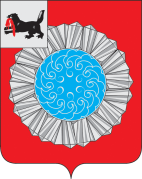 Российская ФедерацияИркутская областьСлюдянский муниципальный районДУМА СЛЮДЯНСКОГО МУНИЦИПАЛЬНОГО РАЙОНАР Е Ш Е Н И ЕРешение принято районной Думой 30 января 2020 годаОб утверждении Прогнозного плана (программы) приватизации муниципального имущества Слюдянского муниципальногорайона на 2020 годВ целях более эффективного управления муниципальной собственностью муниципального образования Слюдянский район и пополнения доходной части районного бюджета, руководствуясь Федеральным законом от 21 декабря 2001 года № 178-ФЗ «О приватизации государственного и муниципального имущества», Федеральным законом от 06 октября 2003 года № 131-ФЗ «Об общих принципах организации местного самоуправления в Российской Федерации», статьями 31, 48 Устава Слюдянского муниципального района Иркутской области (новая редакция), зарегистрированного постановлением Губернатора Иркутской области от 30 июня 2005 года № 303-п, РАЙОННАЯ  ДУМА  РЕШИЛА:1. Утвердить Прогнозный план (программу) приватизации муниципального имущества Слюдянского муниципального района на 2020 год, согласно Приложению.2. Опубликовать настоящее Решение в специальном выпуске газеты «Славное море», а также разместить на официальном сайте администрации муниципального образования Слюдянский район в информационно-телекоммуникационной сети «Интернет»: www.sludyanka.ru.Мэр муниципального образованияСлюдянский район							                                А.Г. ШульцПредседатель  Думы муниципального образованияСлюдянский  район						                           А.В. Николаевот  30 января  2020 г.  №  7 – VII рд Приложение к решению районной Думыот  30 января  2020 г.  №  7 – VII рдПрогнозный план (программа) приватизации муниципального имущества Слюдянского муниципального района на 2020 годДвижимое имуществоЦена продажи (начальная цена) устанавливается на основании отчета об оценке рыночной стоимости имущества, подготовленного независимым оценщиком.Председатель КУМИ  администрациимуниципального района						                          Л.В. Стаценская№п/пНаименование движимого имуществаНаименование балансодержателяСрок приватизации1Автобус КАВЗ 4235-32, 2009 года изготовления, идентификационный номер Z7N42353290001371, № двигателя 4ISBe 185B 87012233, государственный регистрационный знак Е 120 ТТ38МКУ «Межотраслевая централизованная бухгалтерия муниципального образования Слюдянский район»I квартал 2020г.